ПРОТОКОЛ № _____Доп. Вр.                    в пользу                                           Серия 11-метровых                    в пользу                                            Подпись судьи : _____________________ /_________________________ /ПредупрежденияУдаленияПредставитель принимающей команды: ______________________ / _____________________ Представитель команды гостей: _____________________ / _________________________ Замечания по проведению игры ______________________________________________________________________________________________________________________________________________________________________________________________________________________________________________________________________________________________________________________________________________________________________________________________________________________________________________________________________________________________________________________________Травматические случаи (минута, команда, фамилия, имя, номер, характер повреждения, причины, предварительный диагноз, оказанная помощь): _________________________________________________________________________________________________________________________________________________________________________________________________________________________________________________________________________________________________________________________________________________________________________________________________________________________________________Подпись судьи:   _____________________ / _________________________Представитель команды: ______    __________________  подпись: ___________________    (Фамилия, И.О.)Представитель команды: _________    _____________ __ подпись: ______________________                                                             (Фамилия, И.О.)Лист травматических случаевТравматические случаи (минута, команда, фамилия, имя, номер, характер повреждения, причины, предварительный диагноз, оказанная помощь)_______________________________________________________________________________________________________________________________________________________________________________________________________________________________________________________________________________________________________________________________________________________________________________________________________________________________________________________________________________________________________________________________________________________________________________________________________________________________________________________________________________________________________________________________________________________________________________________________________________________________________________________________________________________________________________________________________________________________________________________________________________________________________________________________________________________________________________________________________________________________________________________________________________________________________________________________________________________________________________________________________________________________________________________________________________________________________________________________________________________________________________Подпись судьи : _________________________ /________________________/ 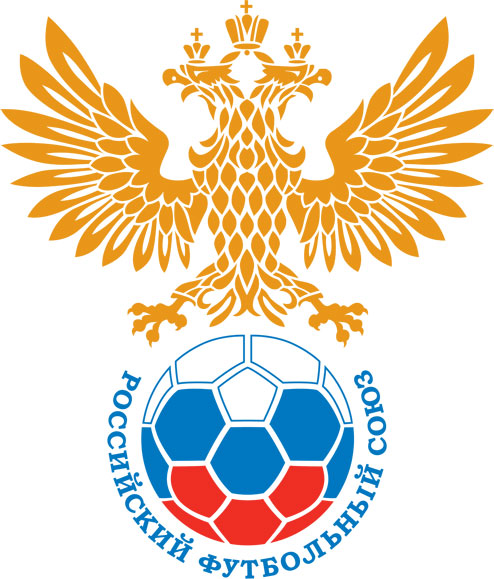 РОССИЙСКИЙ ФУТБОЛЬНЫЙ СОЮЗМАОО СФФ «Центр»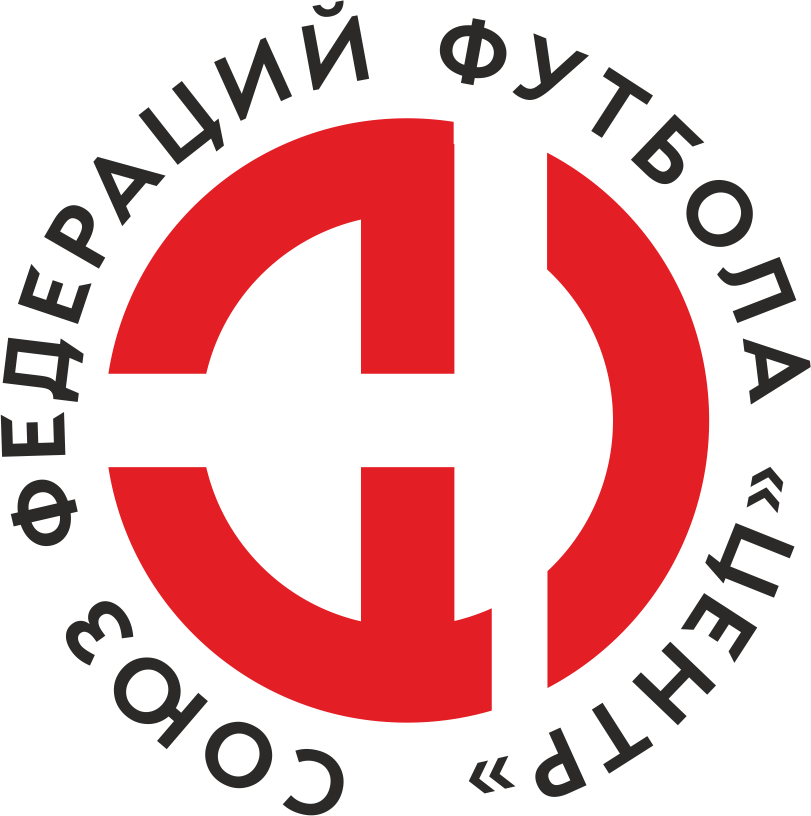    Первенство России по футболу среди команд III дивизиона, зона «Центр» _____ финала Кубка России по футболу среди команд III дивизиона, зона «Центр»Стадион «Старт» (Нововоронеж)Дата:12 сентября 2021Авангард-М (Курск)Авангард-М (Курск)Авангард-М (Курск)Авангард-М (Курск)Атом (Нововоронеж)Атом (Нововоронеж)команда хозяевкоманда хозяевкоманда хозяевкоманда хозяевкоманда гостейкоманда гостейНачало:16:00Освещение:естественноеестественноеКоличество зрителей:200Результат:1:7в пользуАтом (Нововоронеж)1 тайм:0:5в пользув пользу Атом (Нововоронеж)Судья:Заикин Дмитрий  (Тула)кат.не указано1 помощник:Волков Павел  Тулакат.не указано2 помощник:Линкевич Николай  Тулакат.не указаноРезервный судья:Резервный судья:Пиженко Антонкат.не указаноИнспектор:Дрейман Вадим Юрьевич  ВоронежДрейман Вадим Юрьевич  ВоронежДрейман Вадим Юрьевич  ВоронежДрейман Вадим Юрьевич  ВоронежДелегат:СчетИмя, фамилияКомандаМинута, на которой забит мячМинута, на которой забит мячМинута, на которой забит мячСчетИмя, фамилияКомандаС игрыС 11 метровАвтогол0:1Антон МамонтовАтом (Нововоронеж)50:2Антон МамонтовАтом (Нововоронеж)110:3Дмитрий АвраменкоАтом (Нововоронеж)210:4Дмитрий АвраменкоАтом (Нововоронеж)270:5Владимир Мезинов Атом (Нововоронеж)401:5Михаил ПетрищевАвангард-М (Курск)651:6Роман ГорбуновАтом (Нововоронеж)800:0Иван Борсяков90Мин                 Имя, фамилия                          КомандаОснованиеРОССИЙСКИЙ ФУТБОЛЬНЫЙ СОЮЗМАОО СФФ «Центр»РОССИЙСКИЙ ФУТБОЛЬНЫЙ СОЮЗМАОО СФФ «Центр»РОССИЙСКИЙ ФУТБОЛЬНЫЙ СОЮЗМАОО СФФ «Центр»РОССИЙСКИЙ ФУТБОЛЬНЫЙ СОЮЗМАОО СФФ «Центр»РОССИЙСКИЙ ФУТБОЛЬНЫЙ СОЮЗМАОО СФФ «Центр»РОССИЙСКИЙ ФУТБОЛЬНЫЙ СОЮЗМАОО СФФ «Центр»Приложение к протоколу №Приложение к протоколу №Приложение к протоколу №Приложение к протоколу №Дата:12 сентября 202112 сентября 202112 сентября 202112 сентября 202112 сентября 2021Команда:Команда:Авангард-М (Курск)Авангард-М (Курск)Авангард-М (Курск)Авангард-М (Курск)Авангард-М (Курск)Авангард-М (Курск)Игроки основного составаИгроки основного составаЦвет футболок: белые       Цвет гетр: белыеЦвет футболок: белые       Цвет гетр: белыеЦвет футболок: белые       Цвет гетр: белыеЦвет футболок: белые       Цвет гетр: белыеНЛ – нелюбительНЛОВ – нелюбитель,ограничение возраста НЛ – нелюбительНЛОВ – нелюбитель,ограничение возраста Номер игрокаЗаполняется печатными буквамиЗаполняется печатными буквамиЗаполняется печатными буквамиНЛ – нелюбительНЛОВ – нелюбитель,ограничение возраста НЛ – нелюбительНЛОВ – нелюбитель,ограничение возраста Номер игрокаИмя, фамилияИмя, фамилияИмя, фамилияНЛОВ1Егор Скоробогатько Егор Скоробогатько Егор Скоробогатько 86Михаил Бабаев Михаил Бабаев Михаил Бабаев 18Владислав Куц Владислав Куц Владислав Куц НЛОВ27Игорь Гершун Игорь Гершун Игорь Гершун 71Александр Галкин Александр Галкин Александр Галкин 10Илья Ободников Илья Ободников Илья Ободников НЛОВ21Юрий Маханьков Юрий Маханьков Юрий Маханьков НЛОВ93Даниил Третьяков Даниил Третьяков Даниил Третьяков 66Андрей Матвеев Андрей Матвеев Андрей Матвеев 77Иван Поздняков Иван Поздняков Иван Поздняков НЛОВ20Егор Лошков Егор Лошков Егор Лошков Запасные игроки Запасные игроки Запасные игроки Запасные игроки Запасные игроки Запасные игроки 30Павел ЗемсковПавел ЗемсковПавел Земсков97Максим ФедюкинМаксим ФедюкинМаксим Федюкин46Даниил ВасильевДаниил ВасильевДаниил Васильев40Михаил ПетрищевМихаил ПетрищевМихаил Петрищев9Александр ХребтовАлександр ХребтовАлександр Хребтов3Артем СамодайкинАртем СамодайкинАртем Самодайкин7Никита ЖиронкинНикита ЖиронкинНикита Жиронкин4Джамалудин АлиевДжамалудин АлиевДжамалудин Алиев55Иван ПоложенцевИван ПоложенцевИван Положенцев31Максим УстиновМаксим УстиновМаксим Устинов33Егор ЗоринЕгор ЗоринЕгор ЗоринТренерский состав и персонал Тренерский состав и персонал Фамилия, имя, отчествоФамилия, имя, отчествоДолжностьДолжностьТренерский состав и персонал Тренерский состав и персонал 1Сергей Александрович ШолоховГлавный тренерГлавный тренерТренерский состав и персонал Тренерский состав и персонал 2Игорь Олегович ГершунНачальник командыНачальник команды34567ЗаменаЗаменаВместоВместоВместоВышелВышелВышелВышелМинМинСудья: _________________________Судья: _________________________Судья: _________________________11Михаил БабаевМихаил БабаевМихаил БабаевАртем СамодайкинАртем СамодайкинАртем СамодайкинАртем Самодайкин343422Андрей МатвеевАндрей МатвеевАндрей МатвеевАлександр ХребтовАлександр ХребтовАлександр ХребтовАлександр Хребтов4646Подпись Судьи: _________________Подпись Судьи: _________________Подпись Судьи: _________________33Иван ПоздняковИван ПоздняковИван ПоздняковНикита ЖиронкинНикита ЖиронкинНикита ЖиронкинНикита Жиронкин4646Подпись Судьи: _________________Подпись Судьи: _________________Подпись Судьи: _________________44Илья ОбодниковИлья ОбодниковИлья ОбодниковМихаил ПетрищевМихаил ПетрищевМихаил ПетрищевМихаил Петрищев464655Юрий МаханьковЮрий МаханьковЮрий МаханьковДаниил ВасильевДаниил ВасильевДаниил ВасильевДаниил Васильев797966Егор ЛошковЕгор ЛошковЕгор ЛошковМаксим ФедюкинМаксим ФедюкинМаксим ФедюкинМаксим Федюкин838377        РОССИЙСКИЙ ФУТБОЛЬНЫЙ СОЮЗМАОО СФФ «Центр»        РОССИЙСКИЙ ФУТБОЛЬНЫЙ СОЮЗМАОО СФФ «Центр»        РОССИЙСКИЙ ФУТБОЛЬНЫЙ СОЮЗМАОО СФФ «Центр»        РОССИЙСКИЙ ФУТБОЛЬНЫЙ СОЮЗМАОО СФФ «Центр»        РОССИЙСКИЙ ФУТБОЛЬНЫЙ СОЮЗМАОО СФФ «Центр»        РОССИЙСКИЙ ФУТБОЛЬНЫЙ СОЮЗМАОО СФФ «Центр»        РОССИЙСКИЙ ФУТБОЛЬНЫЙ СОЮЗМАОО СФФ «Центр»        РОССИЙСКИЙ ФУТБОЛЬНЫЙ СОЮЗМАОО СФФ «Центр»        РОССИЙСКИЙ ФУТБОЛЬНЫЙ СОЮЗМАОО СФФ «Центр»Приложение к протоколу №Приложение к протоколу №Приложение к протоколу №Приложение к протоколу №Приложение к протоколу №Приложение к протоколу №Дата:Дата:12 сентября 202112 сентября 202112 сентября 202112 сентября 202112 сентября 202112 сентября 2021Команда:Команда:Команда:Атом (Нововоронеж)Атом (Нововоронеж)Атом (Нововоронеж)Атом (Нововоронеж)Атом (Нововоронеж)Атом (Нововоронеж)Атом (Нововоронеж)Атом (Нововоронеж)Атом (Нововоронеж)Игроки основного составаИгроки основного составаЦвет футболок: синие   Цвет гетр:  синиеЦвет футболок: синие   Цвет гетр:  синиеЦвет футболок: синие   Цвет гетр:  синиеЦвет футболок: синие   Цвет гетр:  синиеНЛ – нелюбительНЛОВ – нелюбитель,ограничение возрастаНЛ – нелюбительНЛОВ – нелюбитель,ограничение возрастаНомер игрокаЗаполняется печатными буквамиЗаполняется печатными буквамиЗаполняется печатными буквамиНЛ – нелюбительНЛОВ – нелюбитель,ограничение возрастаНЛ – нелюбительНЛОВ – нелюбитель,ограничение возрастаНомер игрокаИмя, фамилияИмя, фамилияИмя, фамилия48Михаил Алфимов Михаил Алфимов Михаил Алфимов 17Денис Якунин  Денис Якунин  Денис Якунин  85Дмитрий Лавлинский Дмитрий Лавлинский Дмитрий Лавлинский 36Ян Ильченко  Ян Ильченко  Ян Ильченко  57Роберт Ямлиханов Роберт Ямлиханов Роберт Ямлиханов 77Иван Щербаков Иван Щербаков Иван Щербаков 11Дмитрий Сапельников Дмитрий Сапельников Дмитрий Сапельников 8Дмитрий Авраменко Дмитрий Авраменко Дмитрий Авраменко 7Андрей Силкин Андрей Силкин Андрей Силкин 21Владимир Мезинов  Владимир Мезинов  Владимир Мезинов  9Антон Мамонтов Антон Мамонтов Антон Мамонтов Запасные игроки Запасные игроки Запасные игроки Запасные игроки Запасные игроки Запасные игроки 81Владимир КутыревВладимир КутыревВладимир Кутырев15Кирилл КолесниковКирилл КолесниковКирилл Колесников4Роман ГорбуновРоман ГорбуновРоман Горбунов98Дмитрий ДжариашвилиДмитрий ДжариашвилиДмитрий Джариашвили69Глеб ПодковыровГлеб ПодковыровГлеб Подковыров52Николай КрасовНиколай КрасовНиколай Красов54Владислав ЗакиркоВладислав ЗакиркоВладислав Закирко2Иван БорсяковИван БорсяковИван БорсяковТренерский состав и персонал Тренерский состав и персонал Фамилия, имя, отчествоФамилия, имя, отчествоДолжностьДолжностьТренерский состав и персонал Тренерский состав и персонал 1Сергей Сергеевич ПанинНачальник командыНачальник командыТренерский состав и персонал Тренерский состав и персонал 234567Замена Замена ВместоВместоВышелМинСудья : ______________________Судья : ______________________11Владимир Мезинов Владимир Мезинов Дмитрий Джариашвили4622Иван ЩербаковИван ЩербаковКирилл Колесников55Подпись Судьи : ______________Подпись Судьи : ______________Подпись Судьи : ______________33Андрей СилкинАндрей СилкинГлеб Подковыров61Подпись Судьи : ______________Подпись Судьи : ______________Подпись Судьи : ______________44Дмитрий ЛавлинскийДмитрий ЛавлинскийРоман Горбунов6655Денис Якунин Денис Якунин Владислав Закирко6866Дмитрий АвраменкоДмитрий АвраменкоИван Борсяков7877Дмитрий СапельниковДмитрий СапельниковНиколай Красов81        РОССИЙСКИЙ ФУТБОЛЬНЫЙ СОЮЗМАОО СФФ «Центр»        РОССИЙСКИЙ ФУТБОЛЬНЫЙ СОЮЗМАОО СФФ «Центр»        РОССИЙСКИЙ ФУТБОЛЬНЫЙ СОЮЗМАОО СФФ «Центр»        РОССИЙСКИЙ ФУТБОЛЬНЫЙ СОЮЗМАОО СФФ «Центр»   Первенство России по футболу среди футбольных команд III дивизиона, зона «Центр» _____ финала Кубка России по футболу среди футбольных команд III дивизиона, зона «Центр»       Приложение к протоколу №Дата:12 сентября 2021Авангард-М (Курск)Атом (Нововоронеж)команда хозяевкоманда гостей